    ПРОЕКТ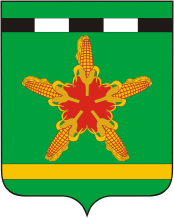 АДМИНИСТРАЦИЯ ОТРАДО-КУБАНСКОГО СЕЛЬСКОГО ПОСЕЛЕНИЯ ГУЛЬКЕВИЧСКОГО РАЙОНАПОСТАНОВЛЕНИЕот__________										№ ____с. Отрадо-КубанскоеОб утверждении Порядка ведения реестра субъектов малого и среднего предпринимательства - получателей поддержки Отрадо-Кубанского сельского поселения Гулькевичского района          В целях реализации статьи 8 Федерального закона от 24 июля 2007 года № 209-ФЗ «О развитии малого и среднего предпринимательства в Российской Федерации»,  и в соответствии с приказом Министерства экономического развития Российской Федерации от 31 мая 2017 года № 262              «Об утверждении порядка ведения реестров субъектов малого и среднего предпринимательства – получателей поддержки и требований к технологическим, программным, лингвистическим, правовым и организационным средствам обеспечения пользования указанными реестрами». п о с т а н о в л я ю:1. Утвердить Порядок ведения реестра субъектов малого и среднего предпринимательства – получателей поддержки согласно (Приложению 1) к настоящему постановлению. 2. Утвердить Требования к технологическим, программным, лингвистическим, правовым и организационным средствам обеспечения пользования реестром субъектов малого и среднего предпринимательства – получателей поддержки согласно (Приложению 2) к настоящему постановлению. 3. Утвердить форму реестра субъектов малого и среднего предпринимательства – получателей поддержки согласно (Приложению 3) к настоящему постановлению.4.  Официально обнародовать настоящее постановление посредством размещения его в специально установленных местах и разместить на официальном сайте Отрадо-Кубанского сельского поселения Гулькевичского района. 5. Настоящее постановление вступает в силу после его официального обнародования.Исполняющий обязанности главы  Отрадо-Кубанского сельского поселения Гулькевичского района                                                                      Т.А. Матвиенко ПРИЛОЖЕНИЕ № 1УТВЕРЖДЕНпостановлением администрацииОтрадо-Кубанскогосельского поселенияГулькевичского района                                                                           от _____________, №____ПОРЯДОКВЕДЕНИЯ РЕЕСТРА СУБЪЕКТОВ МАЛОГО И СРЕДНЕГО ПРЕДПРИНИМАТЕЛЬСТВА – ПОЛУЧАТЕЛЕЙ ПОДДЕРЖКИI. Общие положения1. Настоящий Порядок определяет правила ведения реестра субъектов малого и среднего предпринимательства - получателей поддержки, оказываемой администрацией  Отрадо-Кубанского сельского поселения Гулькевичского района (далее – реестр).2. Реестр ведется в электронном виде с соблюдением Требований к технологическим, программным, лингвистическим, правовым и организационным средствам обеспечения пользования реестрами, установленных в (приложении 2) к настоящему постановлению. 3. Ведение Реестра, в том числе включение (исключение) в реестр сведений о получателях поддержки  осуществляется  специалистом  администрации Отрадо-Кубанского  сельского поселения Гулькевичского района (далее – специалист).4. Реестр ведется специалистом по утвержденной форме согласно  (приложению 3) к настоящему постановлению.5. Сведения, содержащиеся в Реестре, являются открытыми для ознакомления с ними физических и юридических лиц и размещаются на официальном сайте администрации Отрадо-Кубанского сельского поселения Гулькевичского  района в информационно-телекоммуникационной сети «Интернет», в том числе в форме открытых данных. II. Порядок внесения в реестр сведений о получателях поддержки и исключения из реестра сведений о получателях поддержки6. Сведения о получателе поддержки, включаемые в реестры, образуют реестровую запись.7. Сведения о субъектах малого и среднего предпринимательства – получателях поддержки предоставляются специалисту не позднее 20 дней  со дня принятия решения об оказании поддержки или о прекращении оказания поддержки администрацией Отрадо-Кубанского сельского поселения Гулькевичского района.8. Сведения о субъектах малого и среднего предпринимательства – получателях поддержки предоставляются специалисту в электронном виде с сопроводительным письмом.9. В случае отсутствия всех сведений, необходимых для включения в реестровую запись, либо выявления несоответствия  в таких сведениях специалист, оказывающий поддержку, посредством направления запроса получателю поддержки обеспечивает получение указанных сведений и представление специалисту в пределах срока, установленного пунктом 7 настоящего Порядка.10. Специалист вносит изменения в реестровую запись о получателе поддержки в течение 10 рабочих дней со дня предоставления специалистом информации об изменении сведений, содержащихся в реестре.11. Сформированный реестр должен быть подписан главой администрации Отрадо-Кубанского сельского поселения. 12. При внесении в реестр сведений о получателе поддержки указываются: а) номер реестровой записи и дата включения сведений о получателе поддержки в реестр; б) дата принятия решения о предоставлении и (или) прекращении оказания поддержки; в)  наименование юридического лица или фамилия, имя и  (при наличии) отчество индивидуального предпринимателя; г) идентификационный номер налогоплательщика; д)  вид, форма и размер предоставленной поддержки; е) срок оказания поддержки; ж) информация (в случае, если имеется) о нарушении порядка и условий предоставления поддержки, в том числе о нецелевом использовании средств поддержки. 13. Реестровая запись, содержащая сведения о получателе поддержки, исключается из реестра по истечении трех лет с даты окончания срока оказания поддержки  на основании составления соответствующего акта.14. Сведения о получателях поддержки, исключенных из реестра, хранятся администрацией Отрадо-Кубанского сельского поселения Гулькевичского района в соответствии с законодательством Российской Федерации об архивном деле.Исполняющий обязанности главы  Отрадо-Кубанского сельского поселения Гулькевичского района                                                                     Т.А. МатвиенкоПРИЛОЖЕНИЕ № 2УТВЕРЖДЕНпостановлением администрацииОтрадо-Кубанскогосельского поселенияГулькевичского районаот _____________, №____ТРЕБОВАНИЯ К ТЕХНОЛОГИЧЕСКИМ, ПРОГРАММНЫМ, ЛИНГВИСТИЧЕСКИМ, ПРАВОВЫМ И ОРГАНИЗАЦИОННЫМ СРЕДСТВАМ ОБЕСПЕЧЕНИЯ ПОЛЬЗОВАНИЯ РЕЕСТРОМ СУБЪЕКТОМ МАЛОГО И СРЕДНЕГО ПРЕДПРИНИМАТЕЛЬСТВА – ПОЛУЧАТЕЛЕЙ ПОДДЕРЖКИI. Требования к технологическим и программным средствам1. В целях защиты сведений, включенных в реестр субъектов малого и среднего предпринимательства – получателей поддержки,  администрация Отрадо-Кубанского сельского поселения  Гулькевичского района:а) применять средства антивирусной защиты;б) формировать резервную копию реестра на электронном носителе, которая должна храниться в месте, исключающем ее утрату, одновременно с оригиналом;в) сохранять целостность размещенных в реестре сведений и обеспечивать их защиту от несанкционированного изменения и уничтожения;г) обеспечить бесперебойное ведение реестра, защиту его информационных ресурсов от взлома и несанкционированного доступа, а также разграничение прав пользователей информационной системы.II. Требования к лингвистическим средствам2. Размещение сведений  реестра на официальном сайте осуществляется на государственном языке Российской Федерации.3. Использование латинских символов и букв при написании русских слов не допускается. Использование букв и символов иных языков, кроме указанных  в пункте 2 настоящих требований, допускается только в случаях, когда в реестре указываются наименования юридических лиц на иностранном языке. III. Требования к правовым средствам4. Администрация Отрадо-Кубанского сельского поселения Гулькевичского района:а) осуществлять ведение реестра в соответствии с требованиями, установленными Федеральным законом от 24 июля 2007 г. № 209-ФЗ «О развитии малого и среднего предпринимательства в Российской Федерации» и настоящим постановлением; б) обеспечивать обработку персональных данных получателей поддержки в соответствии с Федеральным законом от 27 июля 2006 г. № 152-ФЗ «О персональных данных»;в) не допускать разглашения информации, доступ к которой ограничен в соответствии с законодательством Российской Федерации.IV.  Требования к организационным средствам5. В целях обеспечения пользования реестром на официальном сайте администрация Отрадо-Кубанского сельского поселения Гулькевичского района должна размещать контактную информацию специалистов                     администрации ответственных за ведение реестр.    Исполняющий обязанности главы  Отрадо-Кубанского сельского поселения Гулькевичского района                                                              Т.А. МатвиенкоПРИЛОЖЕНИЕ № 3УТВЕРЖДЕНпостановлением администрацииОтрадо-Кубанскогосельского поселенияГулькевичского района                                                                                                                                          от _____________, №____РЕЕСТР СУБЪЕКТОВ МАЛОГО И СРЕДНЕГО ПРЕДПРИНИМАТЕЛЬСТВА – ПОЛУЧАТЕЛЕЙПОДДЕРЖКИ ЗА ________ГОД________________________________________________________________________( наименование муниципального образования)Исполняющий обязанности главы  Отрадо-Кубанского сельского поселения Гулькевичского района                                                                                                                                                                                   Т.А. МатвиенкоНомер реестровой записи и дата включения сведений в реестрДата принятия решения о предоставлении и (или) прекращении оказания поддержкиСведения о субъекте малого и среднего предпринимательства –получателя поддержкиСведения о субъекте малого и среднего предпринимательства –получателя поддержкиСведения о предоставленной поддержкеСведения о предоставленной поддержкеСведения о предоставленной поддержкеСведения о предоставленной поддержкеИнформация о нарушении порядка и условий предоставления поддержки(если имеется), в том числе о нецелевом использовании средств поддержки.Сведения что физическое лицо на дату принятия решения о предоставлении соответствующей поддержке не является индивидуальным предпринимателем и принимает специальный налоговый режим «Налог на профессиональный доход». Номер реестровой записи и дата включения сведений в реестрДата принятия решения о предоставлении и (или) прекращении оказания поддержкиНаименование юридического лица или фамилия, имя и  (при наличии) отчество  индивидуального предпринимателяИдентификационный номер налогоплательщикаВид поддержкиФорма поддержкиРазмер поддержки(рублей)Срок оказания поддержкиИнформация о нарушении порядка и условий предоставления поддержки(если имеется), в том числе о нецелевом использовании средств поддержки.Сведения что физическое лицо на дату принятия решения о предоставлении соответствующей поддержке не является индивидуальным предпринимателем и принимает специальный налоговый режим «Налог на профессиональный доход». 123456789Субъекты малого предпринимательства (за исключением микропредприятий):Субъекты малого предпринимательства (за исключением микропредприятий):Субъекты малого предпринимательства (за исключением микропредприятий):Субъекты малого предпринимательства (за исключением микропредприятий):Субъекты малого предпринимательства (за исключением микропредприятий):Субъекты малого предпринимательства (за исключением микропредприятий):Субъекты малого предпринимательства (за исключением микропредприятий):Субъекты малого предпринимательства (за исключением микропредприятий):Субъекты малого предпринимательства (за исключением микропредприятий):Субъекты малого предпринимательства (за исключением микропредприятий):Субъекты среднего предпринимательства:Субъекты среднего предпринимательства:Субъекты среднего предпринимательства:Субъекты среднего предпринимательства:Субъекты среднего предпринимательства:Субъекты среднего предпринимательства:Субъекты среднего предпринимательства:Субъекты среднего предпринимательства:Субъекты среднего предпринимательства:Субъекты среднего предпринимательства:Микропредприятия:Микропредприятия:Микропредприятия:Микропредприятия:Микропредприятия:Микропредприятия:Микропредприятия:Микропредприятия:Микропредприятия:Микропредприятия:Индивидуальные предприниматели:Индивидуальные предприниматели:Индивидуальные предприниматели:Индивидуальные предприниматели:Индивидуальные предприниматели:Индивидуальные предприниматели:Индивидуальные предприниматели:Индивидуальные предприниматели:Индивидуальные предприниматели:Индивидуальные предприниматели: